　◆簡易分数表示方法について例）横須賀市が、神奈川県で占めている人口比率は、　　　　　　　　　　　　　　　　　　　　　 　横須賀市人口(416,333人)　① 普通の記入では　　　横須賀市人口比率＝ ――――――――――――――×100%＝4.6%  　　　　　　　　　　　　　　　　　　　　　　 神奈川県総人口(9,047,419)　② 体裁よくする　　　　横須賀市人口比率＝ ―――――――――――――×100%＝4.6%  　◆ 手順　①横線は、[全]マイナス を続けて打ち、Enterキーを押す　②分子、分母はText Box に分子、分母を記入し行間隔を12pt、枠線を消し移動する　　注意：文字が上下に動くので、注意の事	◆曲線の先に矢印をつけるには、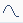 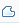 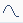 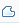 One point アドバイス③Word  Excelの「吹き出し」にイッパイ文字を詰め込むには、・吹き出しの出し方　⇒オートシェイブ　⇒　吹き出し から選ぶ　⇒　文字を溢れるくらい入れるコピーする　⇒手順１）吹き出しの上で (右)クリック ⇒	図形の書式設定をクリック ⇒ 「テキストボックス」　　　　　　　　をクリック手順２）　　　　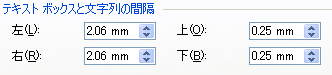 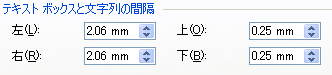 手順３）再度吹き出しの上で(左)クリック　⇒ 「ホーム」をクリック ⇒段落の右↘をクリック　　　　「インデントと行間」　の下記部分を変更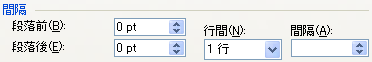 